Изх.№ РД-03-14-11/26.09.2019 г. 	ДО„ГОЛИЦА АГРИ“ ООДС УПРАВИТЕЛ Д.П.Ц.С КОПИЕ ДО:ДООБЛАСТНА ДИРЕКЦИЯПО БЕЗОПАСНОСТ НА ХРАНИТЕУЛ.”СОФРОНИЙ ВРАЧАНСКИ” №19ГР.ВАРНАП.К.9000ДОИЗПЪЛНИТЕЛНА АГЕНЦИЯ ПО СОРТОИЗПИТВАНЕ, АПРОБАЦИЯ И СЕМЕКОНТРОЛОТДЕЛ“ТЗ-СЕВЕРОИЗТОЧЕН РЕГИОН“УЛ.“АЛЕКО КОНСТАНТИНОВ“№17П.К.1ГР.ВАРНАПК.9000ДОДИРЕКТОРА НА ОБЛАСТНА ДИРЕКЦИЯ НА МВРУЛ.”ЦАР КАЛОЯН” № 2                                                       ГР.ВАРНАП.К. 9000УВАЖАЕМА ГОСПОЖО / ГОСПОДИН,Приложено изпращаме Ви, Констативен протокол на комисия, съгласно Заповед №РД 19-07-99/22.08.2019 г. на директора на ОД „Земеделие“ Варна, с която  към дата 26.09.2019 г., не е изпълнено предписанието, дадено на 02.09.2019 г., предвид което с настоящето уведомително писмо, Ви отправяме повторно предписание за унищожаване на насажденията с подходяща техника.Приложение: съгласно текстаСМ/ГДАРС уважение,

Йордан Йорданов (Директор)
26.09.2019г. 16:36ч.
ОДЗ-Варна
Електронният подпис се намира в отделен файл с название signature.txt.p7s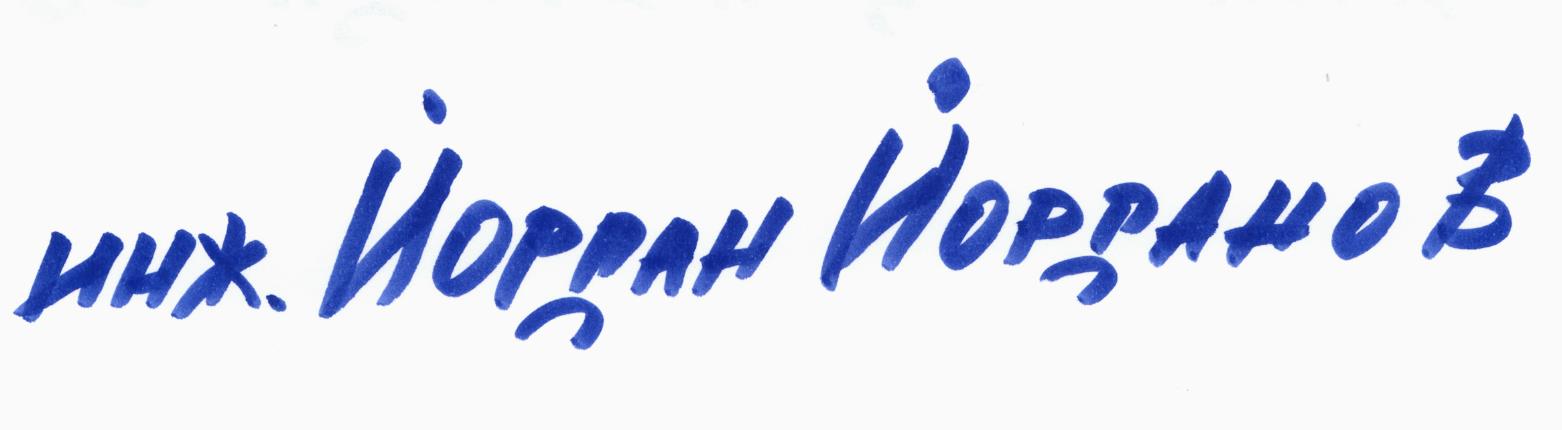 